Хмельницька міська радаУправління адміністративних послуг Хмельницької міської радиМеханізм оскарження результату надання адміністративної послуги: в порядку, передбаченому чинним законодавством.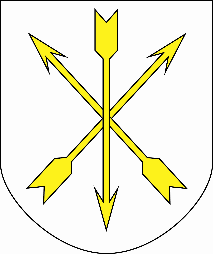 А-1-19-04ІНФОРМАЦІЙНА КАРТКАПроведення обстеження стану житлового фонду з метою встановлення його відповідності санітарним та технічним вимогам1. Інформація про ЦНАПУправління адміністративних послугХмельницької міської ради, м. Хмельницький, вул. Соборна, 16, Графік прийому : понеділок, вівторок, середа: з 09.00 до 17.00 год., четвер: з 09.00 до 20.00 год., п’ятниця: з 09.00 до 16.00 год., субота: з 08.00 до 15.00 (без обідньої перерви)тел. 70-27-91, 70-27-93, факс 70-27-71ел. пошта: cnap@khm.gov.uaсайт: cnap.khm.gov.ua2. Перелік документів, спосіб подання, умови отримання послуги:2.1. Заява на ім’я міського голови (додається).2.2. Технічний висновок про стан будівельних конструкцій, виконаний ліцензованою проектною організацією.2.3. Копія свідоцтва про право власності на житлове приміщення (завірена в установленому порядку).2.4. Технічний паспорт на житлове приміщення.2.5. Договір оренди житлового приміщення (при умові надання приміщення в оренду).2.6. Нотаріально завірена згода власників суміжних приміщень.2.7. Довідка про склад сім’ї та реєстрацію.2.8. Довіреність на право представляти інтереси суб’єкта звернення в органах місцевого самоврядування, оформлена в установленому законодавством порядку (у разі звернення уповноваженого представника).Пакет документів подається адміністратору УАП.Примітка: Для  засвідчення копій документів адміністратором заявником надаються оригінали документів.3. Платність (в разі платності — розмір, порядок внесення плати, р/р)Безоплатно.4. Строк надання послуги15 календарних днів5. Результат надання послугиАкт 6. Способи отримання відповіді, результату послугиОсобисто або за довіреністю в Управлінні адміністративних послуг, поштою 7. Нормативні акти, що регламентують надання послуги7.1. Постанова Ради Міністрів УРСР від 26.04.1984р. № 189 « Про порядок обстеження стану жилих будинків з метою встановлення їх відповідності санітарним та технічним вимогам та визнання жилих будинків і жилих приміщень непридатними для проживання».7.2. Закон України «Про адміністративні послуги».7.3. Положення про порядок надання дозволу на тимчасове та постійне використання приватних, орендованих квартир та окремих кімнат в них для потреб непромислового характеру в житлових будинках міста, затверджене рішенням виконавчого комітету від 27.03.2003р. № 2777.4. Рішення виконавчого комітету від 26.06.2003р. № 585 «Про створення комісії по обстеженню технічного стану житлових будинків».7.5. Рішення виконавчого комітету від 28.02.2013р. № 151 «Про внесення на розгляд сесії міської ради пропозиції про внесення змін до рішення 23 сесії міської ради від 04.02.2009 р. № 12 та внесення змін до рішення виконавчого комітету міської ради від 26.06.2003р. № 585 та про втрату чинності рішення  виконавчого комітету міської ради від 14.09.2006р. № 635».